О внесении изменений в решение  Златоруновского сельского СоветаДепутатов № 3-16р от 24.12.2020«О создании административной комиссии Златоруновского сельсовета»В соответствии с Законом Красноярского края от 23.04.2009 № 8-3170 «О наделении органов местного самоуправления муниципальных образований края государственными полномочиями по созданию и обеспечению деятельности административных комиссий», от 23.04.2009 № 8-3168 «Об административных комиссиях в Красноярском крае», от 02.10.2008 № 7-2161 «Об административных правонарушениях», руководствуясь Уставом сельсовета,  Златоруновский сельский Совет депутатов РЕШИЛ:Внести изменение в состав административной комиссии Златоруновского сельсовета согласно приложению к данному решению.4.  Контроль над исполнением настоящего решения возложить на председателя комиссии Белошапкину Людмилу Юрьевну.5.  Настоящее решение  вступает в силу в день, следующий за днем его официального опубликования в газете «Златоруновский Вестник» и на официальном сайте администрации Златоруновского сельсовета https://mozlat.ru.Приложение к решениюЗлаторуновского сельского Совета депутатовот 09.06.2021 № 7-46р Состав административной комиссииЗлаторуновского сельсовета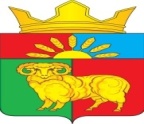 ЗЛАТОРУНОВСКИЙ СЕЛЬСКИЙ СОВЕТ ДЕПУТАТОВУЖУРСКОГО РАЙОНА КРАСНОЯРСКОГО КРАЯ РЕШЕНИЕЗЛАТОРУНОВСКИЙ СЕЛЬСКИЙ СОВЕТ ДЕПУТАТОВУЖУРСКОГО РАЙОНА КРАСНОЯРСКОГО КРАЯ РЕШЕНИЕЗЛАТОРУНОВСКИЙ СЕЛЬСКИЙ СОВЕТ ДЕПУТАТОВУЖУРСКОГО РАЙОНА КРАСНОЯРСКОГО КРАЯ РЕШЕНИЕ09.06.2021п.Златоруновск№7-46рПредседатель Златоруновского сельского    Совета       депутатов                                                                           Е.А. Милованова      Главы Златоруновского       сельсовета                                     Д.В. Минин1.Председатель  административной комиссииБелошапкина Людмила Юрьевна - заведующая МБДОУ «Златоруновский детский сад»2.Заместитель председателя административной комиссииБогданов Владимир АлександровичДепутат Златоруновского сельского Совета3.Ответственный секретарь административной комиссииБаус Анна Александровна,Специалист 1 категории по земельным вопросам администрации Златоруновского сельсовета4.Члены комиссии:Милованов Владимир Геннадьевич - депутат Златоруновского сельсоветаЭдлеева Любовь Сергеевна - представитель общественности